СОГЛАСОВАНО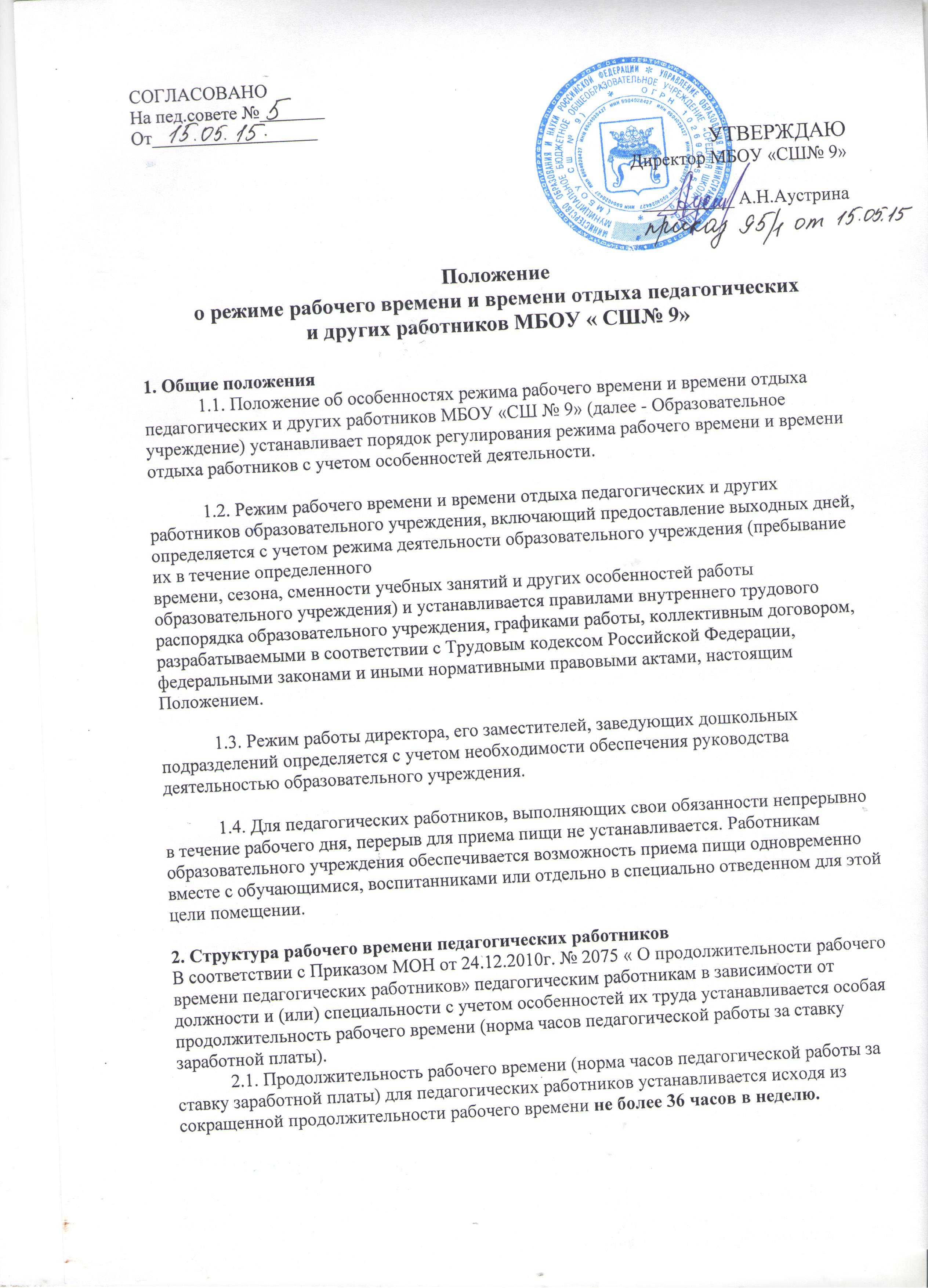 На пед.совете №_______От__________________УТВЕРЖДАЮДиректор МБОУ «СШ№ 9»__________ А.Н.АустринаПоложениео режиме рабочего времени и времени отдыха педагогическихи других работников МБОУ « СШ№ 9»1. Общие положения1.1. Положение об особенностях режима рабочего времени и времени отдыха педагогических и других работников МБОУ «СШ № 9» (далее - Образовательное учреждение) устанавливает порядок регулирования режима рабочего времени и времени отдыха работников с учетом особенностей деятельности.1.2. Режим рабочего времени и времени отдыха педагогических и других работников образовательного учреждения, включающий предоставление выходных дней, определяется с учетом режима деятельности образовательного учреждения (пребывание их в течение определенноговремени, сезона, сменности учебных занятий и других особенностей работы образовательного учреждения) и устанавливается правилами внутреннего трудового распорядка образовательного учреждения, графиками работы, коллективным договором, разрабатываемыми в соответствии с Трудовым кодексом Российской Федерации, федеральными законами и иными нормативными правовыми актами, настоящим Положением.1.3. Режим работы директора, его заместителей, заведующих дошкольных подразделений определяется с учетом необходимости обеспечения руководства деятельностью образовательного учреждения.1.4. Для педагогических работников, выполняющих свои обязанности непрерывно в течение рабочего дня, перерыв для приема пищи не устанавливается. Работникам образовательного учреждения обеспечивается возможность приема пищи одновременно вместе с обучающимися, воспитанниками или отдельно в специально отведенном для этой цели помещении.2. Структура рабочего времени педагогических работниковВ соответствии с Приказом МОН от 24.12.2010г. № 2075 « О продолжительности рабочего времени педагогических работников» педагогическим работникам в зависимости от должности и (или) специальности с учетом особенностей их труда устанавливается особая продолжительность рабочего времени (норма часов педагогической работы за ставку заработной платы).2.1. Продолжительность рабочего времени (норма часов педагогической работы за ставку заработной платы) для педагогических работников устанавливается исходя из сокращенной продолжительности рабочего времени не более 36 часов в неделю.2.2. Норма часов преподавательской работы за ставку заработной платы (нормируемая часть педагогической работы): 36 часов в неделю:педагогам-психологам, социальным педагогам, педагогам-организаторам, старшим вожатым, методистам, преподавателям-организаторам основ безопасности жизнедеятельности, воспитателям в дошкольных группах общеобразовательного учреждения.18 часов в неделю:учителям 1 - 11 (12) классов образовательных учреждений, реализующих общеобразовательные программы, педагогам дополнительного образования,20 часов в неделю:учителям-дефектологам, учителям-логопедам, логопедам;24 часа в неделю:музыкальным руководителям30 часов в неделю:инструкторам по физической культуре; воспитателям группы продленного дня.2.3.Продолжительность рабочего времени педагогических работников включаетпреподавательскую (учебную) работу, воспитательную, а также другую педагогическую работу, предусмотренную квалификационными характеристиками по должностям и особенностями режима рабочего времени и времени отдыха педагогических и других работников образовательного учреждения.3. Режим рабочего времени учителей, преподавателей, педагогов дополнительного образования, воспитателей, иных педагогических работников образовательных учреждений в период учебного года3.1. Выполнение педагогической работы учителями, педагогами дополнительного образования (далее - педагогические работники, ведущие преподавательскую работу) характеризуется наличием установленных норм времени только для выполнения педагогической работы, связанной с преподавательской работой.Выполнение другой части педагогической работы педагогическими работниками, ведущими преподавательскую работу, осуществляется в течение рабочего времени, которое не конкретизировано по количеству часов.3.2. Нормируемая часть рабочего времени работников, ведущих преподавательскую работу, определяется в астрономических часах и включает проводимые уроки (учебные занятия) (далее -учебные занятия) независимо от их продолжительности и короткие перерывы (перемены) междукаждым учебным занятием, установленные для обучающихся, в том числе "динамический час" для обучающихся 1 класса. При этом количеству часов установленной учебной нагрузки соответствует количество проводимых указанными работниками учебных занятий продолжительностью, не превышающей 45 мин.Конкретная продолжительность учебных занятий, а также перерывов (перемен) между  ними предусматривается с учетом соответствующих санитарно-эпидемиологических правил и нормативов (СанПиН), утвержденных в установленном порядке. Выполнение преподавательской работы регулируется расписанием учебных занятий.При проведении спаренных учебных занятий неустановленные перерывы могутсуммироваться и использоваться для выполнения другой педагогической работы в порядке, предусмотренном правилами внутреннего трудового распорядка образовательного учреждения.3.3. Другая часть педагогической работы работников, ведущих преподавательскую работу,требующая затрат рабочего времени, которое не конкретизировано по количеству часов, вытекает из их должностных обязанностей, предусмотренных уставом образовательного учреждения, правилами внутреннего трудового распорядка образовательного учреждения, квалификационными характеристиками, и регулируется графиками и планами работы, в т. ч. личными планами педагогического работника и включает:- выполнение обязанностей, связанных с участием в работе педагогических методических советов, с работой по проведению родительских собраний, консультаций, оздоровительных, воспитательных и других мероприятий, предусмотренных образовательной программой;- организацию и  проведение методической, диагностической и консультативной помощи родителям (законным представителям), семьям, обучающим детей на дому в соответствии с медицинским заключением;- время, затрачиваемое непосредственно на подготовку к работе по обучению и воспитанию обучающихся, воспитанников, изучению их индивидуальных способностей, интересов и склонностей, а также их семейных обстоятельств и жилищно-бытовых условий;- периодические кратковременные дежурства в образовательном учреждении в период образовательного процесса, которые при необходимости могут организовываться в целях подготовки к проведению занятий, наблюдения за выполнением режима дня обучающимися, воспитанниками, обеспечения порядка и дисциплины в течение учебного времени, в т. ч., во время перерывов между занятиями, устанавливаемых для отдыха обучающихся, воспитанников различной степени активности, приемами пищи. При составлении графика дежурств педагогических работников в образовательном учреждении в период проведения учебных занятий, до их начала и после окончания учебных занятий учитываются сменность работы образовательного учреждения, режим рабочего времени каждого педагогического работника в соответствии с расписанием учебных занятий, общим, планом мероприятий, другие особенности работы с тем, чтобы не допускать случаев длительного дежурства педагогических работников, дежурства в дни, когда учебная нагрузка отсутствует или незначительна. В дни работы к дежурству по образовательному учреждению педагогические работники привлекаются не ранее чем за 20 мин до начала учебных занятий и не позднее 20 мин после окончания их последнего учебного занятия; выполнение дополнительно возложенных на педагогических работников обязанностей, непосредственно связанных с образовательным процессом.3.4. Дни недели (периоды времени, в течение которых образовательное учреждение осуществляет свою деятельность), свободные для педагогических работников, ведущих преподавательскую работу, от проведения учебных занятий по расписанию, от выполнения иных обязанностей, регулируемых графиками и планами работы, педагогический работник может использовать для повышения квалификации, самообразования, подготовки к занятиям и т. п..3.5. Режим рабочего времени учителей 1-х классов определяется с учетом Гигиенических требований к условиям обучения в общеобразовательных учреждениях СанПиН 2.4.2.2821-10,предусматривающих в первые два месяца "ступенчатый" метод наращивания учебной нагрузки, а также динамическую паузу.3.6. Режим рабочего времени учителей общеобразовательного учреждения у которых по не зависящим от них причинам (сокращение количества часов по учебному плану и учебным программам и (или) классов, групп и др.) в течение учебного года учебная нагрузка уменьшается по сравнению с учебной нагрузкой, установленной им на начало учебного года, до конца учебного года определяется количеством часов пропорционально сохраняемой им в порядке, установленном Правительством Российской Федерации, заработной платы, с учетом времени, необходимого для выполнения педагогической работы, предусмотренной в п. 2.3 настоящего Положения.3.7.Режим рабочего времени педагогических работников (педагогов-психологов, социальных педагогов, музыкальных руководителей, инструкторов по физической культуре) регулируется с учетом выполнения индивидуальной, групповой и консультативной работы с участниками образовательного процесса в пределах не менее половины недельной продолжительности их рабочего времени.3.8. В дошкольных структурных подразделениях в группах с 12 часовым пребыванием воспитанников при 5 –дневной рабочей неделе, в которых редусматривается по две должности воспитателя, режим работы определяется с учетом выполнения каждым воспитателем педагогической работы в течение 36 часов в неделю. Режим 36 - часовой рабочей недели каждым воспитателем может обеспечиваться путем одновременной ежедневной работы двух воспитателей в течение 6 часов в неделю для каждого воспитателя или выполнением работы по подготовке учебно-наглядных пособий к занятиям, методической работы и другой работы, регулируемой правилами внутреннего трудового распорядка образовательного учреждения и иными локальными актами.4. Режим методического дня4.1. В методический день учителя занимаются самообразованием:- изучением законодательных актов и нормативных документов по вопросам образования и воспитания;- работой по тематическому планированию по проблеме школы;- овладением конкретными педагогическими технологиями, адаптацией их к своим условиям;- изучением передового педагогического опыта;- знакомством с новинками научно-педагогической литературы;- разработкой методических материалов по своему предмету, а также по внеклассной работе;- разработкой индивидуальных планов для учащихся;- посещают библиотеки, лекции специалистов;- выезжают на окружные и районные семинары.4.2. Педагогические работники школы представляют заместителю директора по учебно-воспитательной работе примерный план разработки методических материалов и предполагаемые результаты по темам самообразования (согласованные с методическим объединением учителей-предметников).4.3. Обязанности учителя-предметника в методический день:- присутствовать и (или) участвовать в работе всех общественных, заранее запланированных мероприятий в школе и вне ее;- при необходимости заменять болеющих учителей;- быть на дежурстве в школе вместе со своим классом.5. Режим рабочего времени работников образовательного учреждения в каникулярный период.5.1. Периоды осенних, зимних, весенних и летних каникул, установленных для обучающихся, воспитанников образовательного учреждения, не совпадающие с ежегодными оплачиваемыми основными и дополнительными отпусками работников (далее - каникулярный период), являются для них рабочим временем.5.2. В каникулярный период педагогические работники осуществляют педагогическую, методическую, а также организационную работу, связанную с реализацией образовательной программы, в пределах нормируемой части их рабочего времени (установленного объема) учебной нагрузки (педагогической работы), определенной им до начала каникул и времени, необходимогодля выполнения работ, предусмотренных п. 2.3 настоящего Положения, с сохранением заработной платы в установленном порядке.Учителя, осуществляющие индивидуальное обучение на дому детей в соответствии с медицинским заключением, в каникулярный период привлекаются к педагогической (методической, организационной) работе с учетом количества часов индивидуального обучения таких детей, установленного им до начала каникул.5.3. Режим рабочего времени педагогических работников, принятых на работу во время летних каникул обучающихся, воспитанников, определяется в пределах нормы часов преподавательской (педагогической) работы в неделю, установленной за ставку заработной платы и времени, необходимого для выполнения других должностных обязанностей.5.4. Режим рабочего времени учебно-вспомогательного и обслуживающего персонала в каникулярный период определяется в пределах времени, установленного по занимаемой должности. Указанные работники в установленном законодательством порядке могут привлекаться для выполнения хозяйственных работ, не требующих специальных знаний..5.5. Режим рабочего времени всех работников в каникулярный период регулируется локальными актами образовательного учреждения и графиками работ с указанием их характера, и отмечается в журнале учета рабочего времени.6. Режим рабочего времени работников образовательного учреждения в период отмены для обучающихся, воспитанников учебных занятий (образовательного процесса) по санитарно-эпидемиологическим, климатическим и другим основаниям.6.1. Периоды отмены учебных занятий {образовательного процесса) для обучающихся, воспитанников по санитарно-эпидемиологическим, климатическим и другим основаниям являются рабочим временем педагогических и других работников образовательного учреждения.6.2. В периоды отмены учебных занятий (образовательного процесса) в отдельных классах (группах) либо в целом по образовательному учреждению по санитарно-эпидемиологическим, климатическим и другим основаниям учителя и другие педагогические работники привлекаются к учебно-воспитательной, методической, организационной работе в порядке и на условиях,предусмотренных в разделе 4 настоящего Положения.7. Режим рабочего времени работников образовательного учреждения при проведении туристских походов, экскурсий, экспедиций, путешествий.7.1. Привлечение педагогических работников в каникулярный период, не совпадающий с их ежегодным оплачиваемым отпуском, к работе в длительных (без возвращения в тот же день) походов, экспедиций, экскурсий, путешествий в другую местность может иметь место только ссогласия работников. Режим рабочего времени указанных работников устанавливается с учетом выполняемой ими работы и определяется правилами внутреннего трудового распорядка образовательногоучреждения, графиками работы, коллективным договором.